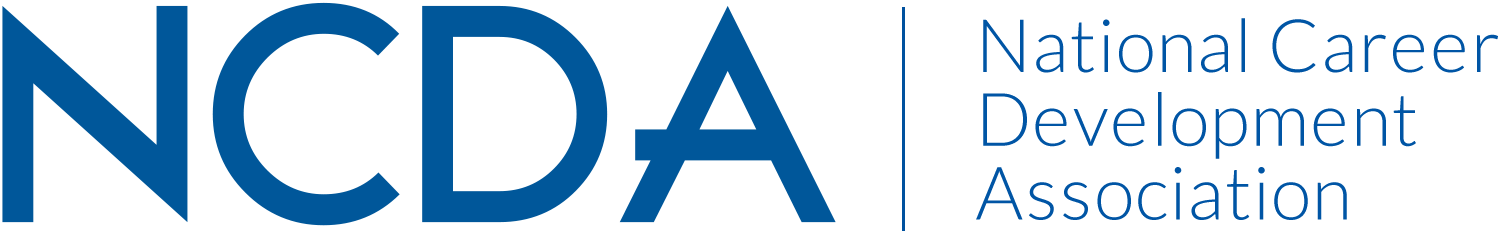 www.ncda.orgLeadership Academy 2018Action Learning Project SummaryParticipant(s): Mason Murphy – Career Counselor – Career Services – Texas State University – San Marcos, TX  Mentor(s): Dr. Spencer Niles – Dean – College of Education – College of William & Mary – Williamsburg, VA 	Leadership Academy Class: Class of 2018 Project Title: Credentialing International Applicants  1-sentence Project Summary:Josef Silny & Associates has been recommended and approved by the Credentialing Commission as the preferred service provider for transcript evaluations for international credential applicants.  There website link is: www.jsilny.org    Objectives of Project:To determine a transcription evaluation service provider, which meets the unique needs of the NCDA, its members, and applicants for the six credentials offered.   Connection to NCDA Long-Term Plan:1.The premier career development organization 2.Increased value in membership 3.Standards Project Description:  My NCDA Leadership Academy project involved working with the Credentialing Commission to identify a vendor who could evaluate the transcripts of international applicants who were applying for one of the six credentials.The project components included:Developing a criteria for evaluation of service providersDetermining what the needs were of applicants and NCDAConducting web based research about the field of transcript evaluation and the professional association which governs this industry  Conducting phone interviews based on research Reviewing vendor provide sample evaluation reports with the Credentialing Commission and making judgements on the quality of the report Communicating with Dr. Connie Pritchard, Credentialing Commission Chair on a monthly basis via phone and emailConducting monthly meetings with my Leadership Academy mentor Dr. Spencer Niles via phone to discuss the progress of the projectDeveloping a summary report and making a vendor recommendation based on the research and interviews  Results:1.An evaluation was conducted of all 19 members of the National Association of Credential Evaluation Services (NACES) based on six criteria Customer Service Response Time  Willingness to build and develop a relationship with NCDA and credential applicants Cost of Services Number of Years in business and NACES membership Experience working with large agencies and corporations Website layout and design 2.Six vendors were interviewed 3.A formal vendor recommendation was made to the Credentialing Commission including a report as to how the vendor met the six criteria 4.The Credentialing Commission approved Josef Silny & Associates as the service provider for transcript evaluation for the NCDA 5.Josef Silny & Associates has listed the NCDA in their “About Us” section of their website and on their applications  Recommendations:For implementation:Josef Silny & Associates is now listed on the NCDA’s website as the preferred service provider and the NCDA is listed on Josef Silny & Associates website For follow-up projects or activities:1.Josef Silny & Associates can be invited to a future conference as a vendor 2.A joint conference presentation proposal can be submitted by the Credentialing Commission and Josef Silny & Associates 3.Any additional follow up projects and or new projects should be determined by the Credentialing Commission  For related committee, constituency, or task force work:At this time there are no recommendations involving related committees or groups 305 N. Beech Circle 	Broken Arrow, OK 74012918/663-7060      Fax: 918/663-7058